广州市越秀区珠光街2017年公开招聘10名城市管理协管员公告所属省份：广东工作地点：广州为进一步加强城市管理工作，珠光街面向社会公开招聘城管协管员10名。现就有关事项公告如下：一、招聘条件（一）拥护社会主义和中国共产党的领导，遵纪守法，品行端正，热爱本职工作，具备团队合作和吃苦耐劳精神；（二）男性，身高168CM以上，身体健康，年龄在20至40周岁，高中（含中专、职中、中技）以上文化程度；（三）户口不限，广州市常住户口优先；复员或退伍军人、有驾驶证及一年以上驾驶经验者优先；（四）无参加非法组织，无受过刑事处罚、无违反国家计划生育有关政策规定、无被行政开除公职记录、无法律规定不得录用的其他情况和记录。二、报名办法（一）报名方式：采取现场报名或QQ邮箱报名的方式进行。（二）报名时间：2017年 8月21日—— 8月31日。现场报名为上午9:00-11:30下午:14:30-17:00(节假日周末除外)。（三）报名地址:广州市越秀区珠光街东堤四马路16号三楼（四）报名要求：如实填写《珠光街公开招聘合同制工作人员报名表》（见附件），连同本人身份证、户口本、计生证明、毕业证、无犯罪记录证明的原件及复印件各1份，近期正面大一寸免冠彩色照片1张，亲临报名现场报名或将资料扫描件发至2980738667@QQ.com邮箱。三、考查办法考试形式、时间和地点另行通知。四、体检、考核通过考查的考生，由我街组织体检，并根据健康情况决定考生身体是否符合工作要求。体检不合格者不予录取。五、试用期一个月六、注意事项1、体检不符合要求将取消资格。2、如因应聘者提供的证件、资料虚假或不符合广州市有关规定要求的，造成的所有后果由应聘者本人负责。3、考试冒名替考、考试作弊取消考试成绩。4、考生所交资料，一律不予退回。联系部门：珠光街执法中队                    联系电话：83875741  越秀区珠光街道办事处                 2017年8月21日珠光街公开招聘合同制工作人员报名表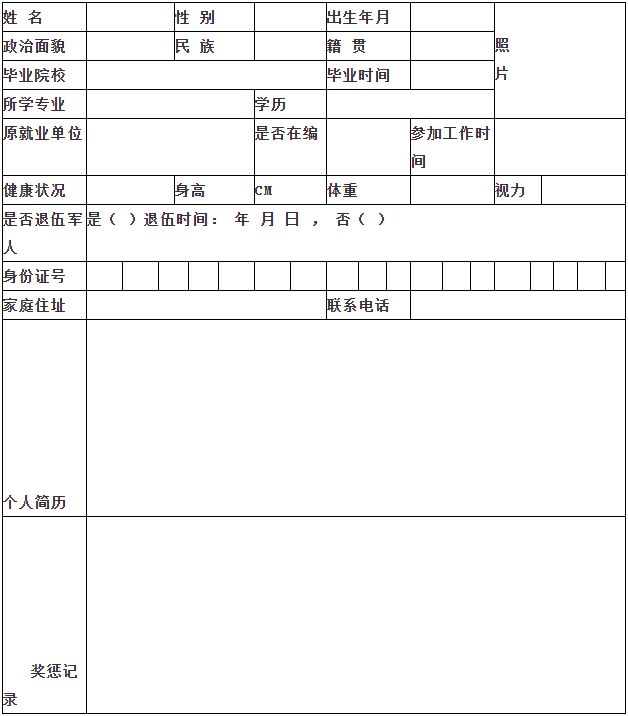 